Religious Education:Year 1Spring 2Enquiry Question: What happened when Jesus went into Jerusalem? Enquiry Question: What happened when Jesus went into Jerusalem? Enquiry Question: What happened when Jesus went into Jerusalem? Enquiry Question: What happened when Jesus went into Jerusalem? Enquiry Question: What happened when Jesus went into Jerusalem? Enquiry Question: What happened when Jesus went into Jerusalem? Religion: ChristianityThe enquiry looks at the events of Palm Sunday and their significance to Christians today. The enquiry looks at the events of Palm Sunday and their significance to Christians today. The enquiry looks at the events of Palm Sunday and their significance to Christians today. The enquiry looks at the events of Palm Sunday and their significance to Christians today. The enquiry looks at the events of Palm Sunday and their significance to Christians today. The enquiry looks at the events of Palm Sunday and their significance to Christians today. The enquiry looks at the events of Palm Sunday and their significance to Christians today. The enquiry looks at the events of Palm Sunday and their significance to Christians today. The enquiry looks at the events of Palm Sunday and their significance to Christians today. The enquiry looks at the events of Palm Sunday and their significance to Christians today. What we will learn:What we will learn:What we will learn:What we will learn:What we will learn:Links to other aspects of beliefLinks to other aspects of beliefLinks to other aspects of beliefPersonal connectionPersonal connectionThe events of Holy Week beginning with Palm Sunday. Palm Sunday is when Jesus rode into Jerusalem. Christians believe that Jesus died on the cross to save people from the wrongs they had done. This is called ‘Salvation’. Jesus had a special meal with his disciples (friends) called ‘The Last Supper’. During the ‘Last Supper’, Jesus shared wine and bread and this is recreated during Holy Communion in churches today.  The events of Holy Week beginning with Palm Sunday. Palm Sunday is when Jesus rode into Jerusalem. Christians believe that Jesus died on the cross to save people from the wrongs they had done. This is called ‘Salvation’. Jesus had a special meal with his disciples (friends) called ‘The Last Supper’. During the ‘Last Supper’, Jesus shared wine and bread and this is recreated during Holy Communion in churches today.  The events of Holy Week beginning with Palm Sunday. Palm Sunday is when Jesus rode into Jerusalem. Christians believe that Jesus died on the cross to save people from the wrongs they had done. This is called ‘Salvation’. Jesus had a special meal with his disciples (friends) called ‘The Last Supper’. During the ‘Last Supper’, Jesus shared wine and bread and this is recreated during Holy Communion in churches today.  The events of Holy Week beginning with Palm Sunday. Palm Sunday is when Jesus rode into Jerusalem. Christians believe that Jesus died on the cross to save people from the wrongs they had done. This is called ‘Salvation’. Jesus had a special meal with his disciples (friends) called ‘The Last Supper’. During the ‘Last Supper’, Jesus shared wine and bread and this is recreated during Holy Communion in churches today.  The events of Holy Week beginning with Palm Sunday. Palm Sunday is when Jesus rode into Jerusalem. Christians believe that Jesus died on the cross to save people from the wrongs they had done. This is called ‘Salvation’. Jesus had a special meal with his disciples (friends) called ‘The Last Supper’. During the ‘Last Supper’, Jesus shared wine and bread and this is recreated during Holy Communion in churches today.  The events of Holy Week beginning with Palm Sunday. Palm Sunday is when Jesus rode into Jerusalem. Christians believe that Jesus died on the cross to save people from the wrongs they had done. This is called ‘Salvation’. Jesus had a special meal with his disciples (friends) called ‘The Last Supper’. During the ‘Last Supper’, Jesus shared wine and bread and this is recreated during Holy Communion in churches today.  Christians believe that Jesus is the Son of God.He was put to death on Good Friday. He rose from the dead on Easter Sunday. He died to save people from their wrong-doings, ‘sins’  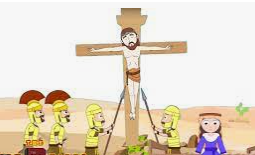 Christians believe that Jesus is the Son of God.He was put to death on Good Friday. He rose from the dead on Easter Sunday. He died to save people from their wrong-doings, ‘sins’  What do I feel about the way Jesus was treated?Is there anybody special that I would be really excited to see, that I would line the streets for and cheer for?What events in my life will I need to plan for? 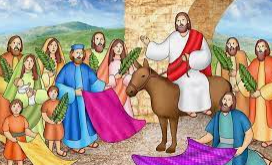 What do I feel about the way Jesus was treated?Is there anybody special that I would be really excited to see, that I would line the streets for and cheer for?What events in my life will I need to plan for? 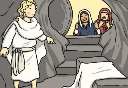 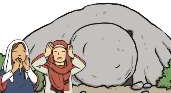 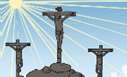 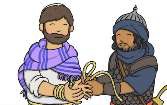 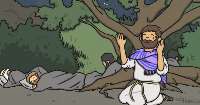 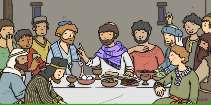 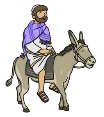 Christians believe that Jesus is the Son of God.He was put to death on Good Friday. He rose from the dead on Easter Sunday. He died to save people from their wrong-doings, ‘sins’  Christians believe that Jesus is the Son of God.He was put to death on Good Friday. He rose from the dead on Easter Sunday. He died to save people from their wrong-doings, ‘sins’  What do I feel about the way Jesus was treated?Is there anybody special that I would be really excited to see, that I would line the streets for and cheer for?What events in my life will I need to plan for? What do I feel about the way Jesus was treated?Is there anybody special that I would be really excited to see, that I would line the streets for and cheer for?What events in my life will I need to plan for? Key VocabularyKey VocabularyKey VocabularyKey VocabularyKey VocabularyKey VocabularyKey VocabularyKey VocabularyImpact on believer/daily lifeImpact on believer/daily lifesalvation: the saving of a person from sin or wrong-doingssalvation: the saving of a person from sin or wrong-doingssalvation: the saving of a person from sin or wrong-doings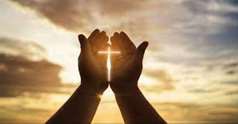 resurrection: rising from the deadresurrection: rising from the deadresurrection: rising from the dead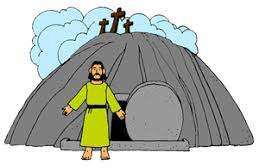 Because Jesus was treated as a king by lots of people, Christians can think of Jesus as a very special person, like royalty. Christians believe in life after death because Jesus rode from the dead.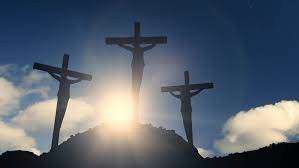 Because Jesus was treated as a king by lots of people, Christians can think of Jesus as a very special person, like royalty. Christians believe in life after death because Jesus rode from the dead.crucifixion: leaving someone to die on a crosscrucifixion: leaving someone to die on a crosscrucifixion: leaving someone to die on a cross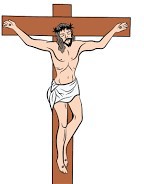 disciples: Jesus’ special friends disciples: Jesus’ special friends disciples: Jesus’ special friends 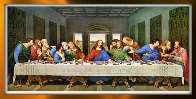 Because Jesus was treated as a king by lots of people, Christians can think of Jesus as a very special person, like royalty. Christians believe in life after death because Jesus rode from the dead.Because Jesus was treated as a king by lots of people, Christians can think of Jesus as a very special person, like royalty. Christians believe in life after death because Jesus rode from the dead.Palm Sunday: the event in the Bible (The New Testament) of Jesus entering into Jerusalem and being greeted by the people waving palm branches. Palm Sunday: the event in the Bible (The New Testament) of Jesus entering into Jerusalem and being greeted by the people waving palm branches. Palm Sunday: the event in the Bible (The New Testament) of Jesus entering into Jerusalem and being greeted by the people waving palm branches. 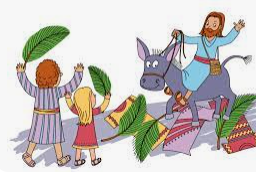 Palm Cross: is made from a palm leaf. The Palm Cross is used for Palm Sunday celebrations before Easter to remember Jesus' entry into Jerusalem just a few days before His Crucifixion.Palm Cross: is made from a palm leaf. The Palm Cross is used for Palm Sunday celebrations before Easter to remember Jesus' entry into Jerusalem just a few days before His Crucifixion.Palm Cross: is made from a palm leaf. The Palm Cross is used for Palm Sunday celebrations before Easter to remember Jesus' entry into Jerusalem just a few days before His Crucifixion.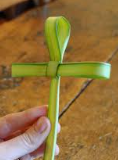 Because Jesus was treated as a king by lots of people, Christians can think of Jesus as a very special person, like royalty. Christians believe in life after death because Jesus rode from the dead.Because Jesus was treated as a king by lots of people, Christians can think of Jesus as a very special person, like royalty. Christians believe in life after death because Jesus rode from the dead.Home learning ideas/discussions: What events in our life do we need to prepare for? What steps would you take to succeed in your goal?Home learning ideas/discussions: What events in our life do we need to prepare for? What steps would you take to succeed in your goal?Home learning ideas/discussions: What events in our life do we need to prepare for? What steps would you take to succeed in your goal?Home learning ideas/discussions: What events in our life do we need to prepare for? What steps would you take to succeed in your goal?Home learning ideas/discussions: What events in our life do we need to prepare for? What steps would you take to succeed in your goal?Home learning ideas/discussions: What events in our life do we need to prepare for? What steps would you take to succeed in your goal?Home learning ideas/discussions: What events in our life do we need to prepare for? What steps would you take to succeed in your goal?Home learning ideas/discussions: What events in our life do we need to prepare for? What steps would you take to succeed in your goal?Home learning ideas/discussions: What events in our life do we need to prepare for? What steps would you take to succeed in your goal?Home learning ideas/discussions: What events in our life do we need to prepare for? What steps would you take to succeed in your goal?